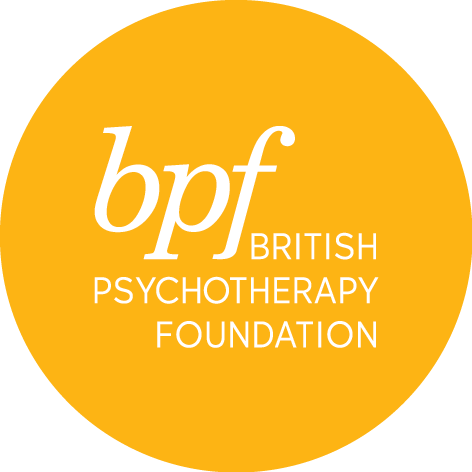 infant observationPlease note that:Parents of infants 0-12 months old are not able to commence their observations until their child has turned 1 year old. If an observation family has not been found after three terms, the student may be asked to leave the course.Please note that for the duration of the course you are required to be in a minimum of once weekly psychoanalytic or Jungian Analytic psychotherapyFull Name: Address:Town:Postcode:Telephone:Email:Marital Status:Are you a parent? YES/NOProfessional qualificationDetails of present employment & employerAre you, or have you been in individual or group psychotherapy? If so, please give details of length, frequency and discipline/orientation, name of organisation or therapistName and email address of two professional refereesPlease write a statement outlining your interest and reasons for applying for this course in 200 - 300 words and attach a copy of your CV on submissionAre you applying to train with bpf?Please specify if you are applying for a bpf training and if so, which (PPA,BJAA, or IPCAPA).  Please also let us know where you are in the application process.Would you like to receive information about events and courses at the bpf? YES/NOI certify that the information contained in this application is true and complete. On signing this application form, I confirm that I have read and understood the cancellation and refund policies and to arrange payment of the admin fee on submission.Where did you hear about the course?Where have you seen our ads? Tick all that apply.findamasters.com Therapy Today (BACP Magazine) New Psychotherapist (UKCP Magazine) New Associations (BPC Magazine)	Opera Magazine The Psychologist (BPS) Facebook Ad 	Instagram Ad	LinkedIn Ad 				Google Search Ad I have not seen your ads equal opportunitiesCompletion of this section is helpful to ensure that we are aware of the communities applying for this scheme and assists in the implementation of equal opportunities. This information will not form any part of the selection process.(Please tick the appropriate boxes)a. Your Ethnic Group b. Your Gender  c. Sexual Orientationd. Your Disability The Disability Discrimination Act (1995) defines a person as disabled if “they have a physical or mental impairment which has a substantial and long-term (has lasted, or is expected to last, for at least 12-months) adverse effect on their ability to carry out normal day to day activities”. From this description, do you consider yourself to be a disabled person?If yes, please advise what your condition is: In terms of the Act we will take steps to make reasonable adjustments within the workplace to avoid those who have a disability from suffering a disadvantage.e. Your Age – please tick appropriate box below:Signature:Date: Please return the completed form electronically to Sandra Pereira, MSc, Post Graduate & Public Courses Officer at SandraP@bpf-psychotherapy.org.ukAsian or Asian British      MixedIndian      White and Black CaribbeanPakistani       White and Black AfricanBangladeshi       White and AsianAny other Asian background       Any other mixed backgroundBlack or Black British       WhiteCaribbean      BritishAfrican      IrishAny other Black background      Any other White backgroundChinese      Any other ethnic groupFemale   Male        Transgender       Prefer not to sayBisexualGay man   Heterosexual   Lesbian/Gay woman    OtherYES          NO    Prefer not to say18-25         26-35              36-45                  46-60                60+